10.12.2021 г.					                    №  1051О внесении изменений в постановление администрации г. Канска от 22.10.2021 № 889 «О проведении спортивного праздника «Марафон аэробики»На основании календарного плана спортивно-массовых и оздоровительных мероприятий и соревнований с участием спортсменов и команд города Канска на 2021 год, положения о проведении спортивного праздника «Марафон аэробики», в целях развития массовой физической культуры и спорта, пропаганды здорового образа жизни, руководствуясь ст. 30, 35 Устава города Канска, ПОСТАНОВЛЯЮ: 1. Внести изменения в постановление администрации г. Канска от 22.10.2021 № 889 «О проведении спортивного праздника «Марафон аэробики»:1.1. Пункт 1 постановления изложить в следующей редакции:«Отделу физической культуры, спорта и молодежной политики администрации г. Канска (А.Н. Борисевич), МБУ «ФСК «Текстильщик» (В.Ф. Сакс) провести спортивный праздник «Марафон аэробики» 16.12.2021.».1.2. Пункт 2.1. раздела 2 «Время и место проведения» приложения № 1 «Положение о проведении спортивного праздника «Марафон аэробики» к постановлению изложить в следующей редакции: «2.1. Спортивный праздник проводится 16.12.2021 в Доме спорта «Текстильщик». Начало в 15:30 часов.».1.3. Приложение № 2 «План мероприятий по подготовке и проведению спортивного праздника «Марафон аэробики» к постановлению изложить в новой редакции согласно приложению к настоящему постановлению. 3. Ведущему специалисту Отдела культуры администрации г. Канска (Н.А. Нестеровой) опубликовать настоящее постановление в официальном печатном издании и разместить на официальном сайте муниципального образования город Канск в сети Интернет.4. Контроль за исполнением настоящего постановления возложить на заместителя главы города по социальной политике Ю.А. Ломову.5. Постановление вступает в силу со дня подписания.Глава города Канска                                                                       А.М. Береснев                                                                                                                                               Приложение к   постановлению     администрации города Канска     от 10.12.2021 г. № 1051Приложение № 2 к постановлению     администрации города Канскаот 22.10.2021 № 889Планмероприятий по подготовке и проведению спортивного праздника «Марафон аэробики» г. Канск                                                                                         16 декабря 2021Начальник Отдела ФКСиМП					        	   А.Н. Борисевич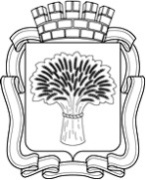 Российская ФедерацияАдминистрация города Канска
Красноярского краяПОСТАНОВЛЕНИЕРоссийская ФедерацияАдминистрация города Канска
Красноярского краяПОСТАНОВЛЕНИЕРоссийская ФедерацияАдминистрация города Канска
Красноярского краяПОСТАНОВЛЕНИЕРоссийская ФедерацияАдминистрация города Канска
Красноярского краяПОСТАНОВЛЕНИЕРоссийская ФедерацияАдминистрация города Канска
Красноярского краяПОСТАНОВЛЕНИЕп/пМероприятияСрокиМесто проведенияОтветственный1.Подготовка спортсооруженийдо 15.12.2021Дом спорта «Текстильщик»	МБУ ФСК «Текстильщик»(В.Ф. Сакс)2.Организация работы жюри15.12.2021Дом спорта «Текстильщик»МБУ ФСК «Текстильщик»(В.Ф. Сакс)3.Организация торжественного открытия и подготовка сценария праздника, ведущих 15.12.2021Дом спорта «Текстильщик»МБУ ММЦ(В.Е. Вовк)4.Обеспечение музыкального сопровождения15.12.2021Дом спорта «Текстильщик»МБУ ФСК «Текстильщик»(В.Ф. Сакс)5.Организация награждения15.12.2021Дом спорта «Текстильщик»Отдел ФКСиМП(А.Н. Борисевич)6.Организация работы со СМИ по освещению проведения соревнованийВесь период подготовки и проведения Отдел культуры администрации г. Канска(Н.А. Нестерова)